The ___________________ is used by scientists to observe small unicellular and multicellular things.There are many different types:Magnifying glassCompound light microscopeTransmission electron microscope (TEM)Scanning electron microscope (SEM)Early microscopes were built in the late 1600s and early 1700s______________________________________________ was one of the first people to build a microscopeCould magnify up to ___________ and used it to observe microscopic living things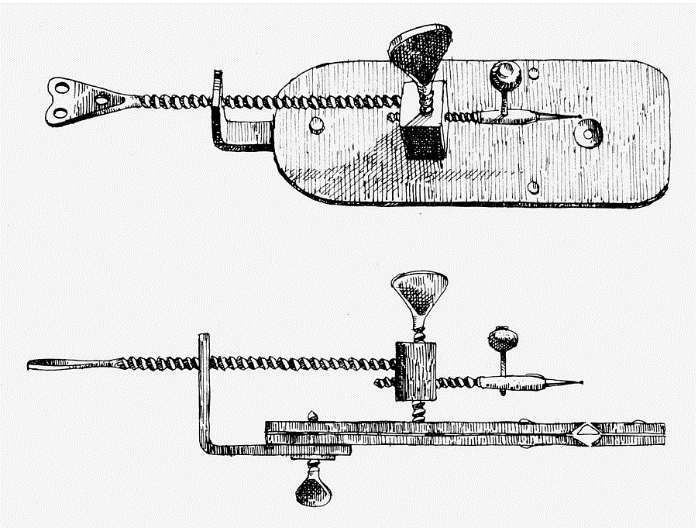 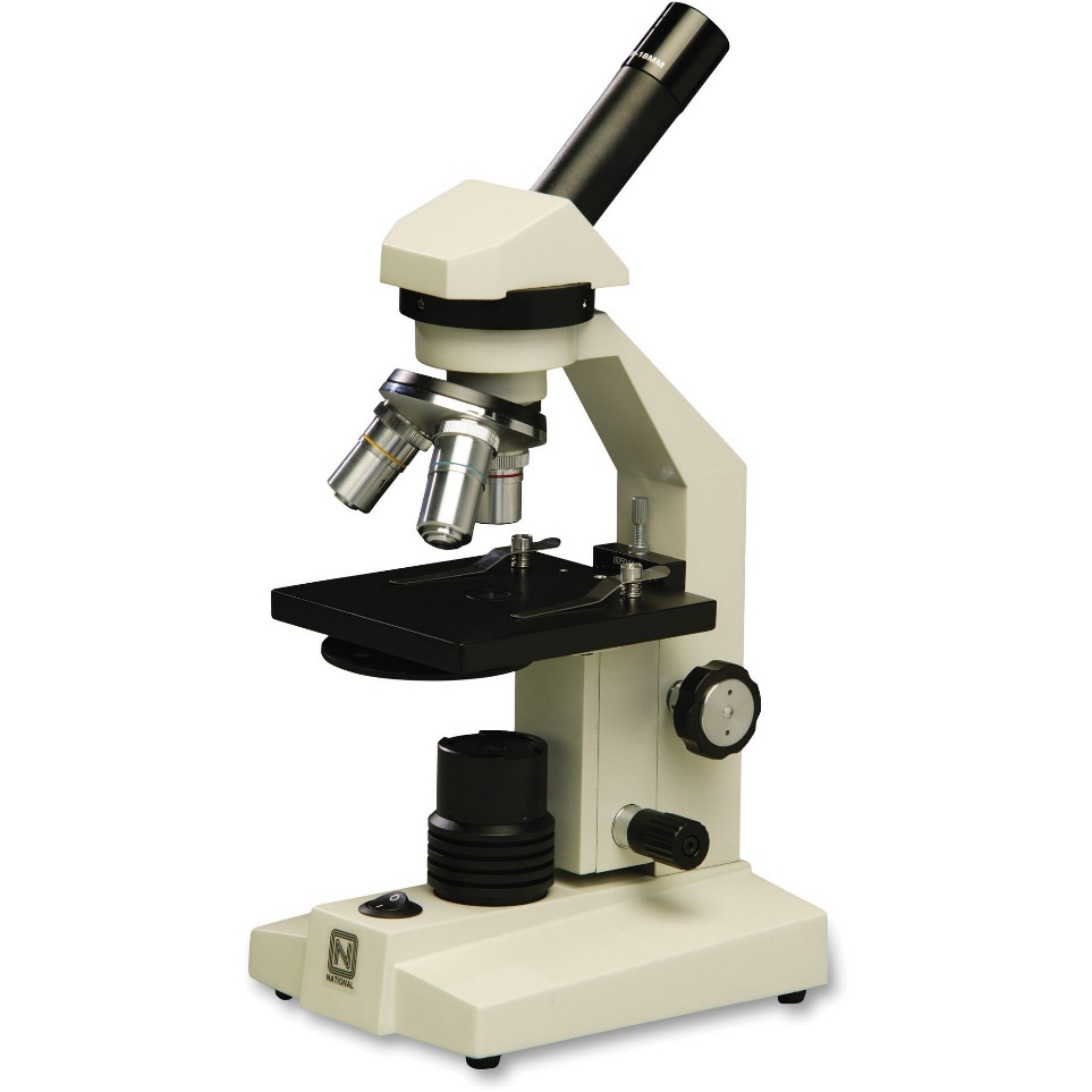 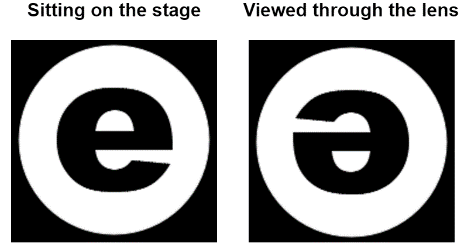 The compound light microscope has _________ sets of lenses that magnify an image. The image you observe is ________________, __________________, and _________________________.Each objective lens has a different magnification power: ____________________________________________________________________________________Most people can see only dots separated by 0.1 mm or more in the diagram below. This means that most people can see the individual dots in diagrams A, B and C, but do not have the resolving power to see the dots in diagram D. 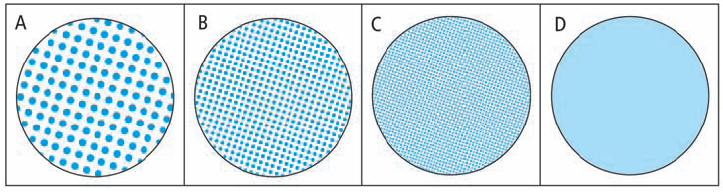 Resolving power: _____________________________________________________________________The microscope extends human vision by enabling us to view objects that are ________________ and ______________ together.The compound light microscope has a resolving power of ______________________________. A micron or micrometre is _________________.Chapter 11.1Observing Living ThingsP. 11-21 BC Science 8Observing Living ThingsP. 11-21 BC Science 8Observing Living ThingsP. 11-21 BC Science 8Observing Living ThingsP. 11-21 BC Science 8Vocabulary & ConceptsVocabulary & ConceptsVocabulary & ConceptsVocabulary & ConceptsVocabulary & Conceptsunicellularunicellularmulticellularcompound microscopemagnification powerresolving powerresolving powerExamining Very Small Living ThingsBrainstorm: Why are we interested in seeing very small things? What do we need to see very small things?The Modern Compound Light MicroscopeHow the Compound Microscope WorksPowerObjective Lens MagnificationEyepiece Lens MagnificationTotal Magnification PowerLowMediumHigh